ИНФОРМАЦИОННЫЙ ЛИСТОК«ПРОГРАММЫ ПРЕДОСТАВЛЕНИЯ ЧЛЕНАМ ПРОФСОЮЗА ЗАЙМОВ И СБЕРЕЖЕНИЯ СРЕДСТВ В КРЕДИТНОМ КООПЕРАТИВЕ»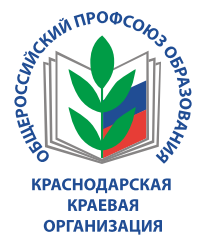 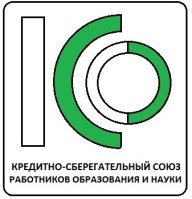 Членами Кооператива могут быть физические лица, достигшие возраста 18-ти лет и являющиеся членами Профсоюза, состоящие на учете в Краснодарской краевой организации Общероссийского Профсоюза образования.С марта 2019 года в Кооперативе действуют программы предоставления потребительских займов:Программа «На Здоровье» - 8,5% годовых - до 60 000 руб. на срок до 12 месяцев;Программа «Льготный» - 15,5% годовых - до 300 000 руб. на срок до 36 месяцев физическим лицам, относящимся к льготной категории;Программа «Льготный» - 13,5% годовых - до 600 000 руб. на срок до 36 месяцев физическим лицам, относящимся к льготной категории;Программа «Под зарплату» - 16,5% годовых - до 60 000 руб. на срок до 12 месяцев;Программа «Стандартный» - 17,5% годовых - до 60 000 руб. на срок до 12 месяцев.Кооператив на основании договора передачи личных сбережений принимает на сбережение денежные средства членов Профсоюза. Действуют программы сбережения денежных средств по программам: «Комфортный», «Оптимальный» и «Доходный».Так, по программе «Комфортный» предусмотрена ставка по сбережению 6,3% годовых на сумму денежных средств от 1000 до 100 000 рублей на срок от 1-го до 12-ти месяцев с возможностью снятия процентов по сбережению в любое время и пополнения счета от 1000 рублей.По программе «Оптимальный» предусмотрена ставка по сбережению 7,2% годовых на сумму денежных средств от 1000 до 500 000 рублей на срок от 6-ти до 12-ти месяцев с возможностью снятия процентов по сбережению 1 раз в месяц и пополнения счета от 10 000 рублей.По программе «Доходный» предусмотрена ставка по сбережению 7,6% годовых на сумму денежных средств от 100 000 на срок от 12-ти до 24-ти месяцев с возможностью снятия процентов по сбережению 1 раз в 3 месяца и пополнения счета от 10 000 рублей.Взносы при вступлении в Кооператив для физических лиц составляют 400 рублей. Контактная информация: Адрес: г. Краснодар, ул. Красноармейская, 70, e-mail: kraikom.csunion@gmail.comТелефоны: 8(861)253-16-52 (специалист Кооператива), 8(861)259-19-51; сот. 8918-693-39-29 (юрист Кооператива).